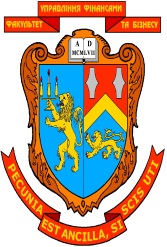 Робоча програма навчальної дисципліни " Архітектура ІТ  підприємства " для студентів за галуззю знань:  "Соціальні та поведінкові науки"спеціальності: "Економіка" спеціалізації: "Інформаційні технології в бізнесі"освітнього ступеня: бакалавр денної форми навчання «___» ________, 2024  року  –18с.Розробники:  Ситник В.Ю.Розглянуто та  ухвалено  на  засіданні  кафедри цифрової економіки та бізнес-аналітики Протокол №6 від 16.01.2024 р.Завідувач кафедри  цифрової економіки та бізнес-аналітики    ____________________Шевчук І.Б.                                                                            (підпис)                (прізвище, ініціали)Розглянуто  та  ухвалено  Вченою радою факультету управління фінансами та бізнесуПротокол № 6 від 30.01.2024 р.© Ситник В.Ю.,  2024 рік© ЛНУ імені Івана Франка, 2024 рікЗМІСТРОЗДІЛ 1.  ПОЯСНЮВАЛЬНА ЗАПИСКАПредмет навчальної дисципліниПредметом вивчення дисципліни є закономірності й процеси підвищення ефективності основного бізнесу компанії за допомогою інформаційних технологій..Мета навчальної дисципліниФормування комплексу професійної компетентності, щодо моделей та механізмів створення архітектури ІТ підприємства, які можна застосовувати в умовах вітчизняної економіки.Основні завданняФормування сучасних теоретичних та практичних знань, умінь та навичок з аналізу та архітектурної побудови бізнес структур на основі ІТ- рішень.Місце навчальної дисципліни в структурно-логічній схемі Навчальна дисципліна взаємопов’язана із такими дисциплінами як «Інформаційні та комунікаційні технології», «Економіка і фінанси суб’єктів підприємництва», «Управління проектами інформатизації» «Інноваційна економіка»..Вимоги до знань і уміньПри вивченні дисципліни «Архітектура ІТ  підприємства» здобувачі вищої освіти набувають такі компетентності (здатність):ІК1 – Здатність розв’язувати складні спеціалізовані задачі та практичні проблеми в економічній сфері, які характеризуються комплексністю та невизначеністю умов, що передбачає застосування теорій та методів економічної науки.ЗК3 − Здатність до абстрактного мислення, аналізу та синтезу.ЗК5 − Здатність спілкуватися державною мовою як усно, так і письмово.ЗК8 − Здатність до пошуку, оброблення та аналізу інформації з різних джерел.ЗК9 − Здатність до адаптації та дій в новій ситуації.ЗК10 − Здатність бути критичним і самокритичним.СК13 − Здатність проводити економічний аналіз функціонування та розвитку суб’єктів господарювання, оцінку їх конкурентоспроможності.СК14 − Здатність поглиблено аналізувати проблеми і явища в одній або декількох професійних сферах з врахуванням економічних ризиків та можливих соціально-економічних наслідків.СК17 − Здатність управляти та користуватися сучасними інформаційно-комунікаційними системами та технологіями.Програмні результати навчання:ПР05 − Застосовувати аналітичний та методичний інструментарій для обґрунтування пропозицій та прийняття управлінських рішень різними економічними агентами (індивідуумами, домогосподарствами, підприємствами та органами державної влади).ПР06 − Використовувати професійну аргументацію для донесення інформації, ідей, проблем та способів їх вирішення до фахівців і нефахівців у сфері економічної діяльності.ПР10 − Проводити аналіз функціонування та розвитку суб’єктів господарювання, визначати функціональні сфери, розраховувати відповідні показники які характеризують результативність їх діяльності.ПР13 − Ідентифікувати джерела та розуміти методологію визначення і методи отримання соціально-економічних даних, збирати та аналізувати необхідну інформацію, розраховувати економічні та соціальні показники.ПР25 − Розуміти структуру, основні принципи діяльності та бізнес-процеси суб’єктів ІТ-індустрії.Вивчення навчальної дисципліни передбачає досягнення такого кваліфікаційного рівня підготовки студента, за якого він повинен: а)знати категорійно-понятійний апарат проблематики архітектурної побудови ІТ підприємств;загальні принципи, моделі побудови ІТ підприємств;методики опису і побудови різних архітектур;нормативно-правові засади забезпечення розвитку інформаційного суспільства;б) уміти поетапно будувати ефективну ІТ архітектуру;розробляти бізнес-стратегії використання інформаційних технологій;розробляти ІТ бюджети підприємства;керувати та контролювати архітектурний процес;застосовувати комунікаційні та інформаційні технології в процесі підготовки, прийняття та впровадження управлінських рішень;застосовувати  набуті  навички  в  практичній  діяльності  щодо  інформаційної політики.Опанування навчальною дисципліною повинно забезпечувати необхідний рівень сформованості вмінь:	Робоча програма складена на 4 кредити.Форми контролю – проміжний модульний контроль, залік.РОЗДІЛ 2.  ОПИС ПРЕДМЕТА НАВЧАЛЬНОЇ ДИСЦИПЛІНИ " АРХІТЕКТУРА ІТ  ПІДПРИЄМСТВА "РОЗДІЛ 3. ТЕМАТИЧНИЙ ПЛАН НАВЧАЛЬНОЇ ДИСЦИПЛІНИ РОЗДІЛ 4.   ЗМІСТ НАВЧАЛЬНОЇ ДИСЦИПЛІНИ Тема 1. Система управління проєктам MS ProjectПризначення та функціональні можливості. Календарі задач, ресурсів, проекту. Діаграма Ганта. Вартість проекту, критичний шлях.Тема 2. Бізнес та інформаційні технології.Актуальність проблематики з точки зору зміни ролі ІТ в бізнесі і суспільстві. Бізнес-стратегія та інформаційні технології. Зв'язок між потребами бізнесу і перевагами від використання ІТ.  Основні елементи і етапи розробки ІТ-стратегії. Зв'язок бізнес-стратегії і стратегії ІТ. Процес, порядок розробки та управління стратегією ІТ. Організаційні структури, учасники і ролі в процесі створення стратегії ІТ Фінансові інструменти прийняття рішень. Стратегія в області ІТ-персоналу і сорсингуТема 3. ІТ-бюджети і нові технології.Тенденції світового ринку інформаційних технологій. Динаміка ІТ-бюджетів. Новітні технології. Стратегії сорсингу. Кваліфікація і компетенція персоналу. Організаційні структури і функції підрозділів  департаменту ІТ. Застосування методу збалансованих показників (Balanced Score Card) для ІТ-галузіТема 4. Принципи, моделі і стандарти бізнес архітектури підприємства.Архітектура підприємства. Технологічна архітектура (архітектура інфраструктури). Контекст і основні елементи технологічної архітектури. Елементи архітектури підприємства. Принципи, моделі і стандарти в рамках архітектури підприємства. Моделі і моделювання. UML. Бізнес-архітектура. Основні моделі та інструменти опису бізнес-архітектури. Архітектура інформації. Основні моделі та інструменти опису архітектури інформації.Тема 5. Моделі опису архітектури підприємства. Моделі Захмана та Gartner. Архітектурні концепції і методики Microsoft Контекст розробки архітектури підприємства. Модель Захмана. Структура і модель опису ІТ-архітектури Gartner. Методика META Group. Модель "4 + 1" уявлення архітектури. Стратегічна модель архітектури SAM. Архітектурні концепції і методики Microsoft.РОЗДІЛ 5. СПИСОК РЕКОМЕНДОВАНОЇ ЛІТЕРАТУРИАнтоненко В. М. Сучасні інформаційні системи і технології: управління знаннями : навч. посібник / В. М. Антоненко, С. Д. Мамченко, Ю. В. Рогушина. – Ірпінь : Нац. університет ДПС України, 2016. – 212 с.Воронін А. М. Інформаційні системи прийняття рішень: навчальнийпосібник. / Воронін А. М., Зіатдінов Ю. К., Климова А. С. − К. : НАУ-друк, 2009. − 136с.Морзе Н.В. Інформаційні системи. Навч. посібн. /за наук. ред. Н. В. Морзе; Морзе Н.В., Піх О.З. – Івано-Франківськ, «ЛілеяНВ», – 2015. – 384 с.4. Павлиш В. А., Гліненко Л. К. Основи інформаційних технологій і систем:Навчальний посібник. / Павлиш В. А., Гліненко Л. К. - Львів: Видавництво Львівської політехніки, 2013. − 500 с.Никифорук Б. В. Системний підхід до прийняття управлінських рішень / Б. В. Никифорук. – Львів : Укр. акад. друкарства, 2007. – 229 с.Зачко О. Б., Івануса А.І., Кобилкін Д.С. Управління проектами: теорія, практика, інформаційні технології. – Львів: ЛДУ БЖД, 2019. – 173 с.Управление проектами от А до Я / Ричард Ньютон; Пер. с англ. – М.: Альпина Паблишер, 2012. – 192 с.Марченко А. В. Проектування інформаційних систем.  Режим доступу :  http://kist.ntu.edu.ua/textPhD/PIS_Marchenko.pdfПриймак Н. С. Архітектура управління стратегічними змінами на підприємстві та характеристика її елементів. Вісник економіки транспорту і промисловості. 2019. №. 67. С. 207–214.Копійка О.В., Коротченко Л.А. Підходи до побудови сучасної ІТ–інфраструктури як основи для створення єдиного інформаційного простору. Збірник наукових праць Військового інституту телекомунікацій та інформатизації. 2018. №. 1. С. 34–42.Інтернет ресурси:Проблеми та пріоритети розвитку е-уряду: зарубіжний та вітчизняний досвід. – Режим доступу : http://www.kmu.gov.ua/control/ publish/article?art_id=10239827Zachman Framework. – Режим доступу :  http://en.wikipedia.org/wiki/Zachman_FrameworkIFEAD’s New Sections on Services Orientation. – Режим доступу : http://www.enterprisearchitecture.info/EA_Services-Oriented-Enterprise.htm Enterprise architecture-framework and methodology for the design of architecture in the large. Режим доступу : http://is2.lse.ac.uk/asp/ aspecis/20050145.pdfWelcome to TOGAF™ Version 9 – The Open Group Architecture Framework. – Режим доступу :  http://www.opengroup.org/architecture/togaf9-doc/arch/Microsoft Architecture Overview. – Режим доступу : http://msdn.microsoft.com/enus/library/ms978007.aspxПроектування інформаційних систем– Режим доступа:  https://elearning.sumdu.edu.ua/free_content/lectured:de1c9452f2a161439391120eef364dd8ce4d8e5e/20160217112601/170352/index.htmlZachman International – Режим доступа:  http://www.zachman.comМарченко А. В. Проектування інформаційних систем.  Режим доступу :  http://kist.ntu.edu.ua/textPhD/PIS_Marchenko.pdfЧастина 8: ІТ-архітектура системи електронного урядування [Электронный ресурс] / Ю.Б. Пігарєв, А.Г. Ложковський, Я.В. Гапанович. – К.: ФОП Москаленко О. М., 2017. – 64 с. – Режим доступа: https://onat.edu.ua/wp-content/uploads/2018/05/ Part_008_Feb_2018.pdfАрхітектура інформаційних технологій– Режим доступа:  https://studopedia.org/7-110167.htmlFederal Enterprise Architecture (FEA). – Режим доступу : http://www.whitehouse.gov/omb/egov/fea/Алджанов В. ИТ-архитектура от А до Я: Теоретические основы. Первое издание Режим доступу : https://books.google.com.ua/books?id=fHNmDwAAQBAJ&pg=PT6&dq=%D0%98%D0%A2%D0%B0%D1%80%D1%85%D0%B8%D1%82%D0%B5%D0%BA%D1%82%D1%83%D1%80%D0%B0+%D0%BE%D1%82+%D0%90+%D0%B4%D0%BE+%D0%AF&hl=uk&sa=X&ved=2ahUKEwjU-cLA4-D8AhXjmIsKHfzdDZcQ6AF6BA HEAI#v=onepage&q=%D0%98%D0%A2-%D0%B0%D1%80%D1%85%D0% B8%D1%82%D0%B5%D0%BA%D1%82%D1%83%D1%80%D0%B0%20%D0%BE%D1%82%20%D0%90%20%D0%B4%D0%BE%20%D0%AF&f=falseMicrosoft 365 Режим доступу: https://support.microsoft.com/en-us/projectРОЗДІЛ 6. ГРАФІК РОЗПОДІЛУ НАВЧАЛЬНОГО ЧАСУ ЗА ОСВІТНЬОЮ ПРОГРАМОЮ ТА ВИДАМИ НАВЧАЛЬНОЇ РОБОТИРОЗДІЛ 7. КАЛЕНДАРНО-ТЕМАТИЧНИЙ ПЛАН АУДИТОРНИХ ЗАНЯТЬ7. 1. Календарно-тематичний план лекційних занять7. 2. Календарно-тематичний план лабораторних занять, контрольних робіт, ПМК7.3.. Графік  консультаційРОЗДІЛ 8.  ПЕРЕЛІК  ПИТАНЬ, ЩО ВИНОСЯТЬСЯ НА ПІДСУМКОВИЙ МОДУЛЬНИЙ КОНТРОЛЬЩо таке ІТ-стратегія ?Що таке бізнес-стратегія?Що таке ІТ-архітектура?Що таке портфель інвестицій?Яка роль ІТ в бізнесіВ чому ви бачите актуальність проблеми розробки ІТ-стратегії?Яка роль ІТ-стратегії та ІТ-архітектури в змінах бізнесу?Чи обов’язково вказувати доступність ресурсу, відповідь обґрунтуйте.Як налаштувати індивідуальний графік роботи?Як переглянути графік ресурсу?Чому при налаштуванні матеріального ресурсу слід визначити одиниці виміру?Як вказати Доступність ресурсу в MS Project?Чи правильним є твердження, що ІТ-стратегія визначає бізнес-стратегію підприємства?Згідно якої ліцензії поширюється ядро ОС Linux?Поняття про процеси підтримки ІТ-сервісівПоняття про процеси надання ІТ-сервісів. Угода про рівень сервісу.Чи є різниця між безкоштовним та "вільним" програмним забезпеченням?Поняття про архітектуру клієнт-сервер. Основні етапи розробки ІТ-стратегії підприємства.Поняття про ІТ-сервіс та об'єкти ІТ-менеджменту.РОЗДІЛ 9.  МЕТОДИ ОЦІНЮВАННЯ ЗНАНЬ СТУДЕНТІВОцінювання рівня знань студентів проводиться під час захисту лабораторних робіт, проведення контрольних робіт, оцінювання звітів по самостійній роботі.9.1  Таблиця оцінювання навчальної діяльності студентів9.2  Система нарахування рейтингових балів та критерії оцінювання знань студентівПід час вивчення дисципліни кожний студент отримує шість оцінок за виконання лабораторних робіт (максимум- 60 балів), три оцінки за контрольні роботи (максимум- 30 балів) та оцінку за виконання самостійних робіт (максимум- 10 балів).9.3  Шкала оцінювання успішності студентівза результатами підсумкового контролю10 МЕТОДИЧНЕ ЗАБЕЗПЕЧЕННЯ НАВЧАЛЬНОЇ ДИСЦИПЛІНИНавчально-методичне забезпечення організації навчального процесу з навчальної дисципліни «Архітектура ІТ  підприємства» включає:стандарти освіти (Освітньо-професійна програма); навчальні та робочі навчальні плани;силабус навчальної дисципліни;програму навчальної дисципліни;робочу програму навчальної дисципліни;навчально-методичні матеріали для проведення лекцій;плани лабораторних робіт та методичні матеріали з їх проведення; завдання для самостійної роботи студента і методичні рекомендації щодо їх виконання з навчальної дисципліни;засоби діагностики знань та умінь студентів; завдання для підсумкового модульного контролю;методичні, мультимедійні, опорні матеріали для лекційних, лабораторних занять;рекомендована література на поточний навчальний рік.РОЗДІЛ 11.  МЕТОДИКИ АКТИВІЗАЦІЇ ПРОЦЕСУ НАВЧАННЯПроблемні лекції направлені на розвиток логічного мислення студентів. Коло питань теми обмежується двома-трьома ключовими моментами.При читанні лекцій студентам даються питання для самостійногообмірковування. Студенти здійснюють коментарі самостійно або за участювикладача.Робота в малих групах дає змогу структурувати лабораторні заняття заформою і змістом, створює можливості для участі кожного студента в роботіза темою заняття, забезпечує формування особистісних якостей та досвідуспілкування.Мозкові атаки – метод розв’язання невідкладних завдань, сутністьякого полягає в тому, щоб висловити якомога більшу кількість ідей за дужеобмежений проміжок часу, обговорити і здійснити їх селекціюКейс-метод – розгляд, аналіз конкретних ситуацій, який дає змогунаблизити процес навчання до реальної практичної діяльності.Презентації – виступи перед аудиторією, що використовуються дляпредставлення певних досягнень, результатів роботиРОЗДІЛ 12.  РЕСУРСИ МЕРЕЖІ ІНТЕРНЕТРОЗДІЛ 13.  ЗМІНИ  І  ДОПОВНЕННЯ  ДО  РОБОЧОЇ  ПРОГРАМИРОЗДІЛ 1.ПОЯСНЮВАЛЬНА ЗАПИСКА 4РОЗДІЛ 2.ОПИС ПРЕДМЕТА НАВЧАЛЬНОЇ ДИСЦИПЛІНИ6РОЗДІЛ 3.ТЕМАТИЧНИЙ ПЛАН НАВЧАЛЬНОЇ ДИСЦИПЛІНИ7РОЗДІЛ 4.ЗМІСТ НАВЧАЛЬНОЇ ДИСЦИПЛІНИ7РОЗДІЛ 5.СПИСОК РЕКОМЕНДОВАНОЇ ЛІТЕРАТУРИ8РОЗДІЛ 6.ГРАФІК РОЗПОДІЛУ НАВЧАЛЬНОГО ЧАСУ ЗА ОСВІТНЬОЮ ПРОГРАМОЮ ТА  ВИДАМИ НАВЧАЛЬНОЇ РОБОТИ10РОЗДІЛ 7.КАЛЕНДАРНО-ТЕМАТИЧНИЙ ПЛАН АУДИТОРНИХ ЗАНЯТЬ117.1Календарно-тематичний план лекційних занять7.2Календарно-тематичний план семінарських занять, контрольних робіт7.3Графік  консультаційРОЗДІЛ 8.ПЕРЕЛІК ПИТАНЬ, ЩО ВИНОСЯТЬСЯ НА ПІДСУМКОВИЙ КОНТРОЛЬ13РОЗДІЛ 9.МЕТОДИ ОЦІНЮВАННЯ ЗНАНЬ СТУДЕНТІВ139.1Таблиця оцінювання (визначення рейтингу) навчальної діяльності студентів139.2Шкала оцінювання успішності студентів за результатами підсумкового контролю14РОЗДІЛ 10.МЕТОДИЧНЕ ЗАБЕЗПЕЧЕННЯ НАВЧАЛЬНОЇ ДИСЦИПЛІНИ15РОЗДІЛ 11.МЕТОДИКИ АКТИВІЗАЦІЇ ПРОЦЕСУ НАВЧАННЯ16РОЗДІЛ 12.РЕСУРСИ МЕРЕЖІ ІНТЕРНЕТ17РОЗДІЛ 13.ЗМІНИ І ДОПОВНЕННЯ ДО РОБОЧОЇ ПРОГРАМИ18Назва рівня сформованості вмінняЗміст критерію рівня сформованості вміння1. РепродуктивнийВміння відтворювати знання, передбачені даною програмою2. АлгоритмічнийВміння використовувати знання в практичній діяльності при розв’язуванні типових ситуаційЗ. ТворчийЗдійснювати евристичний пошук і використовувати знання дня розв’язання нестандартних завдань та проблемних ситуаційХарактеристика навчальної дисципліниХарактеристика навчальної дисципліниХарактеристика навчальної дисципліниХарактеристика навчальної дисципліниХарактеристика навчальної дисципліниХарактеристика навчальної дисципліниХарактеристика навчальної дисципліниХарактеристика навчальної дисципліниХарактеристика навчальної дисципліниШифр та найменування  галузі знань:05 "Соціальні та поведінкові науки"Шифр та найменування  галузі знань:05 "Соціальні та поведінкові науки"Шифр та найменування  галузі знань:05 "Соціальні та поведінкові науки"Шифр та найменування  галузі знань:05 "Соціальні та поведінкові науки"Цикл дисциплін за навчальним планом:Вибіркові навчальні дисципліниЦикл дисциплін за навчальним планом:Вибіркові навчальні дисципліниЦикл дисциплін за навчальним планом:Вибіркові навчальні дисципліниЦикл дисциплін за навчальним планом:Вибіркові навчальні дисципліниЦикл дисциплін за навчальним планом:Вибіркові навчальні дисципліниКод та назва спеціальності: 051 "Економіка"Код та назва спеціальності: 051 "Економіка"Код та назва спеціальності: 051 "Економіка"Код та назва спеціальності: 051 "Економіка"Освітній  ступінь: бакалаврОсвітній  ступінь: бакалаврОсвітній  ступінь: бакалаврОсвітній  ступінь: бакалаврОсвітній  ступінь: бакалаврСпеціалізація: "Інформаційні технології в бізнесі"Спеціалізація: "Інформаційні технології в бізнесі"Спеціалізація: "Інформаційні технології в бізнесі"Спеціалізація: "Інформаційні технології в бізнесі"Курс:       2Семестр: 4Курс:       2Семестр: 4Курс:       2Семестр: 4Курс:       2Семестр: 4Методи навчання: лекції , лабораторні заняття, самостійна робота, робота в бібліотеці, Інтернеті, тощоМетоди навчання: лекції , лабораторні заняття, самостійна робота, робота в бібліотеці, Інтернеті, тощоМетоди навчання: лекції , лабораторні заняття, самостійна робота, робота в бібліотеці, Інтернеті, тощоМетоди навчання: лекції , лабораторні заняття, самостійна робота, робота в бібліотеці, Інтернеті, тощоМетоди навчання: лекції , лабораторні заняття, самостійна робота, робота в бібліотеці, Інтернеті, тощоКількість кредитівECTSКількість годин Кіль-кість ауди-торних годинЛекціїЛекціїСеміна-ри,Прак-тичні,Лабора-торніЗаліки по модулях(конт-рольніроботи)Самос-тійна робота студента(СРС)Індиві--дуальна роботастудента(ІР)412048161626672Кількість тижневих годинКількість тижневих годинКількість змістових модулів (тем)Кількість змістових модулів (тем)Кількість змістових модулів (тем)Кількість заліків по модулях/контрольних робітКількість заліків по модулях/контрольних робітВид контролюВид контролю3355566ПМК, залікПМК, залікНомер темиНазва темиТема 1.Система управління проєктами MS ProjectТема 2.Бізнес-стратегія та інформаційні технологіїТема З.ІТ-бюджети і нові технологіїТема 4.Принципи, моделі і стандарти бізнес архітектури підприємстваТема 5.Моделі опису архітектури підприємства. Моделі Захмана та Gartner. Архітектурні концепції і методики Microsoft№ розділу,теми (змістові модулі)Назва розділу, теми, (змістового модуля)Назва розділу, теми, (змістового модуля)Кількість годин за  ОППКількість годин за  ОППКількість годин за  ОППРозподіл аудиторних годинРозподіл аудиторних годинРозподіл аудиторних годин№ розділу,теми (змістові модулі)Назва розділу, теми, (змістового модуля)Назва розділу, теми, (змістового модуля)Всьогоу тому числіу тому числілекціїЛабораторні роботиконтрольні роботи№ розділу,теми (змістові модулі)Назва розділу, теми, (змістового модуля)Назва розділу, теми, (змістового модуля)Всьогоаудиторні СРСлекціїЛабораторні роботиконтрольні роботиЗАЛІКОВИЙ МОДУЛЬ № 1ЗАЛІКОВИЙ МОДУЛЬ № 1ЗАЛІКОВИЙ МОДУЛЬ № 1ЗАЛІКОВИЙ МОДУЛЬ № 1ЗАЛІКОВИЙ МОДУЛЬ № 1ЗАЛІКОВИЙ МОДУЛЬ № 1ЗАЛІКОВИЙ МОДУЛЬ № 1ЗАЛІКОВИЙ МОДУЛЬ № 1ЗАЛІКОВИЙ МОДУЛЬ № 11Система управління проєктами MS Project6666244261622Бізнес-стратегія та інформаційні технології3636630423ІТ-бюджети і нові технології888264Принципи, моделі і стандарти бізнес архітектури підприємства8882425Моделі опису архітектури підприємства. Моделі Захмана та Gartner. Архітектурні концепції і методики Microsoft2222Разом годинРазом годин120120487216266№ заняттяТема та короткий зміст заняттяКіль-кість годинЗАЛІКОВИЙ МОДУЛЬ № 1ЗАЛІКОВИЙ МОДУЛЬ № 12 семестр2 семестр2 семестр1Тема1. Функціональні можливості MS Project для управління проектами. Календарі задач, ресурсів, проекту.22Тема1. Визначення ресурсів в MS Project. Призначення ресурсів задачам. Перевантаження ресурсів. Засоби вирівнювання завантаження ресурсів. Форматування графіка Гантта.  Звітність у проектах MS Project.23Тема1. MS Project. Витрати на ресурси. Фіксовані витрати. Формування бюджету проекту. Прийоми вдосконалення календарно-сітьових графіків. Базові плани.24Тема2. Бізнес-стратегія та інформаційні технології25Тема 2. ІТ-стратегія. Основні елементи і етапи розробки ІТ-стратегії26Тема 3. Стратегія в області ІТ-персоналу і сорсингу. ІТ-бюджети27Тема 4. Елементи Архітектури підприємства. Бізнес-архітектура та архітектура інформації28Тема 5. Методики опису архітектур. Моделі Захмана і Gartner, методики META Group і TOGAF2Разом годинРазом годин16№ заняттяТема Кількість годин1ЛР1 Робота з програмою управління проектами MS Project. Створення проекту і планування робіт22ЛР1 Робота з програмою управління проектами MS Project. Створення проекту і планування робіт23ЛР 2 MS Project. Розподіл ресурсів проекту24ЛР 2 MS Project. Розподіл ресурсів проекту25Контрольна робота 126ЛР 3 Моніторинг та коригування проекту, створення звітів27ЛР 3 Моніторинг та коригування проекту, створення звітів28ЛР 8-10 Створення проекту ІТ-інфраструктури підприємства 29ЛР 8-10 Створення проекту ІТ-інфраструктури підприємства210ЛР 8-10 Створення проекту ІТ-інфраструктури підприємства11Контрольна робота 2212ЛР 11-12 Створення проекту ІТ-інфраструктури підприємства. Обладнання та кошторис213ЛР 11-12 Створення проекту ІТ-інфраструктури підприємства. Обладнання та кошторис214ЛР 14_15 Планування процесу реалізації  ІТ-проекту засобами МS Рrojесt215ЛР 14_15 Планування процесу реалізації  ІТ-проекту засобами МS Рrojесt216ПМК2Разом  лабораторних робітРазом  лабораторних робіт26Разом контрольних робітРазом контрольних робіт6Разом годинРазом годин32№ п/пНазва розділу, зміст консультаціїКількість годин 1ІТ-стратегія. Основні елементи і етапи розробки ІТ-стратегії52Процес розробки архітектур: цілі та завдання, загальна схема.4Разом годинРазом годин9Поточний та модульний контрольПоточний та модульний контрольСамостійна роботаРАЗОМ – 100 балівЛабораторні роботиКонтрольна робота/ ПМКСамостійна роботаРАЗОМ – 100 балів603010РАЗОМ – 100 балів№ п/пВиди робіт. Критерії оцінювання знань студентівМаксимальна к-сть  балів1.Бали поточної успішності за участь у лабораторних заняттях10Робота виконана у зазначений термін, у повному обсязі, без помилок і зарахована10Робота виконана у зазначений термін, у повному обсязі, зарахована, але є помилки8Робота виконана у неповному обсязі, або з порушенням терміну виконання, або при наявності значних помилок 6Виконання пропущеної роботи або повторне виконання не зарахованої роботи4Робота не виконана або не зарахована02.Самостійна робота студентів (СРС)10робота виконана у повному обсязі з використанням усіх перелічених елементів10відсутність окремих з перелічених елементів 8робота виконана без дотримання більшості з визначених вимог4робота не виконана або не зарахована03.Контрольна робота10робота виконана у повному обсязі 10виконано не більше 80% завдань 8виконано не більше 50%завдання6виконано не більше 40%завдання4виконано не більше 20%завдання2робота не виконана або не зарахована0Оцінка за шкалоюECTSОцінка в балахОцінка за національною шкалоюОцінка за національною шкалоюОцінка за національною шкалоюОцінка за шкалоюECTSОцінка в балахЕкзамен,диференційований залікЕкзамен,диференційований залікЗалікA90 – 1005відміннозарахованоB81 – 894дуже добрезарахованоC71 – 804добрезарахованоD61 – 703задовільнозарахованоE51 – 603достатньозарахованоFX21 – 502незадовільнонезарахованоF0 – 202незадовільно (без права перездачі)незараховано (з повторним вивченням)Ресурси мережі ІнтернетРесурси мережі Факультетуз навчальної дисципліни Проектування інформаційних систем– Режим доступа:  https://elearning.sumdu.edu.ua/free_content/lectured:de1c9452f2a161439391120eef364dd8ce4d8e5e/20160217112601/170352/index.htmlZachman International – Режим доступа:  http://www.zachman.comАрхитектура ИТ решений. – Режим доступа: https://habr.com/ru/post/347452/ Частина 8: ІТ-архітектура системи електронного урядування [Электронный ресурс] / Ю.Б. Пігарєв, А.Г. Ложковський, Я.В. Гапанович. – К.: ФОП Москаленко О. М., 2017. – 64 с. – Режим доступа: https://onat.edu.ua/wp-content/uploads/2018/05/ Part_008_Feb_2018.pdfАрхітектура інформаційних технологій– Режим доступа:  https://studopedia.org/7-110167.htmlFederal Enterprise Architecture (FEA). – Режим доступу : http://www.whitehouse.gov/omb/egov/fea/Програма навчальної дисципліни Робоча програма  навчальної дисципліни Плани лабораторних занять та методичні рекомендації до їх проведенняМетодичні рекомендації з виконання самостійної роботи студента (СРС)Завдання для виконання контрольних робіт № з/пЗміни і доповнення до робочої програми (розділ, тема, зміст змін і доповнень)Навчальний рікПідпис завідувача кафедри